Цена: бесплатноРОССИЙСКАЯ ФЕДЕРАЦИЯИРКУТСКАЯ ОБЛАСТЬ ИРКУТСКИЙ РАЙОНХОМУТОВСКОЕ МУНИЦИПАЛЬНОЕ ОБРАЗОВАНИЕАДМИНИСТРАЦИЯПОСТАНОВЛЕНИЕ06.03.2024  № 53 о/д       с. Хомутово О внесении изменений в постановление администрации Хомутовского муниципального образования от 31.10.2018 № 150 о/д.В целях регулирования правил землепользования и застройки на основе градостроительного зонирования территории Хомутовского муниципального образования, руководствуясь статьями 5.1, 30, 31, 33, 39, 40 Градостроительного кодекса Российской Федерации, статьей 14 Федерального закона от 06.10.2003 № 131-ФЗ "Об общих принципах организации местного самоуправления в Российской Федерации", Уставом Хомутовского муниципального образования, Администрация Хомутовского муниципального образованияПОСТАНОВЛЯЕТ:1. В Постановление администрации Хомутовского муниципального образования от 31.10.2018 № 150 о/д "О комиссии по подготовке правил землепользования и застройки Хомутовского муниципального образования" внести изменения:1.1. Приложение № 2 к постановлению администрации изменить и изложить в новой редакции (прилагается).2. Постановление администрации Хомутовского муниципального образования от 04.04.2022 № 73 о/д «О внесении изменений в постановление администрации Хомутовского муниципального образования от 31.10.2018 № 150 о/д» признать утратившим силу.3. Опубликовать настоящее постановление в установленном законом порядке.4. Контроль за исполнением данного постановления возложить на Заместителя Главы администрации Хомутовского муниципального образования.Глава администрации                                                                  В.М. Колмаченко  Приложение № 2к постановлению администрации Хомутовского муниципального образованияот 06.03.2024 года № 53о/дСостав комиссии по подготовке правил землепользования и застройки Хомутовского муниципального образованияНачальник отдела градостроительства,земельных и имущественных отношений                                            Ю.В. ТюкавкинаРОССИЙСКАЯ ФЕДЕРАЦИЯИРКУТСКАЯ ОБЛАСТЬ ИРКУТСКИЙ РАЙОНХОМУТОВСКОЕ МУНИЦИПАЛЬНОЕ ОБРАЗОВАНИЕАДМИНИСТРАЦИЯПОСТАНОВЛЕНИЕ06.03.2024  № 54 о/д       с. Хомутово  О проведении универсальной, праздничной ярмарки, посвященной проведению народного гуляния «Проводы Зимы»Руководствуясь ст. 11 Федерального закона от 28.12.2009 № 381-ФЗ «Об основах государственного регулирования торговой деятельности в Российской Федерации», Постановлением Правительства Иркутской области от 17.11.2010 № 284-пп «Об утверждении Положения о порядке организации ярмарок на территории Иркутской области и продажи товаров на них и требованиях к организации продажи товаров (выполнения работ и оказания услуг) на ярмарках, организованных на территории Иркутской области», Постановлением администрации Хомутовского муниципального образования от 02.02.2024 № 31о/д «О мероприятиях по подготовке и проведению празднования Дня защитника Отечества, Международного женского дня, народного гуляния «Масленица», Уставом Хомутовского муниципального образования, администрация Хомутовского муниципального образованияПОСТАНОВЛЯЕТ:1.Провести универсальную, праздничную ярмарку, посвященную проведению народного гуляния «Проводы Зимы» 17.03.2024.2.Утвердить:2.1. План мероприятий по организации универсальной, праздничной ярмарки, посвященной проведению народного гуляния «Проводы Зимы», согласно приложения 1.2.2. Порядок организации универсальной, праздничной ярмарки, посвященной проведению народного гуляния «Проводы Зимы» и предоставления мест на ней для торговли товарами (выполнения работ, оказания услуг) согласно приложению 2.3.Определить следующий режим работы ярмарки: 17.03.2024 с 12.00 до 17.00 часов, местонахождение: территория, примыкающая к зданию спортивного комплекса по адресу: Иркутский район, д. Куда, ул. Спортивная, 1б.4.Постановление Администрации Хомутовского муниципального образования от 20.02.2024 №46 о/д «О проведении универсальной, праздничной ярмарки, посвященной проведению народного гуляния «Проводы Зимы» признать утратившим силу.5.Опубликовать настоящее постановление в установленном законом                                                                                                                                     порядке.6.Контроль за исполнением данного постановления возложить на заместителя Главы администрации по социально-культурному развитию территории.Глава администрации                                                                     В.М. КолмаченкоПриложение 1к Постановлению администрацииХомутовского муниципального образованияОт 06.03.2024 № 54 о/дНачальник отдела МЗ и РМП                                                            Е.Н. ДубровинаПриложение 2к Постановлению администрацииХомутовского муниципального образованияОт 06.03.2024 №54 о/дПОРЯДОК ОРГАНИЗАЦИИуниверсальной, праздничной ярмарки, посвященной проведению народного гуляния «Проводы Зимы» и предоставления мест на ней для торговли товаров (выполнения работ, оказания услуг)1.	ОБЩИЕ ПОЛОЖЕНИЯ 1.1. Настоящий  порядок  универсальной, праздничной  ярмарки, посвященной проведению народного гуляния «Проводы Зимы» (далее - Порядок)  разработан  в соответствии  с  Федеральным законом  от  28 декабря 2009 года N 381-ФЗ "Об основах государственного регулирования торговой деятельности в Российской  Федерации", Положением о порядке  организации ярмарок на территории Иркутской области и продажи товаров (выполнения работ, оказания услуг) на них и требованиях к организации  продажи  товаров (выполнения работ, оказания услуг) на  ярмарках,  организованных на территории Иркутской области, утвержденным постановлением Правительства Иркутской области от 17.11.2010 N 284-пп, и регулирует организацию универсальной, праздничной ярмарки, посвященной   проведению народного гуляния «Проводы Зимы» и предоставления мест на ней для торговли товаров (выполнения работ, оказания услуг) (далее - ярмарка).  Положения настоящего Порядка обязательны для исполнения организатором ярмарки, участниками ярмарки, их работниками и представителями. Положения настоящего Порядка становятся обязательными для участников с момента выдачи им организатором ярмарки разрешения на предоставление торгового места для участия в ярмарке.2. ОРГАНИЗАЦИЯ РАБОТЫ ЯРМАРКИ 2.1. Организатор ярмарки - Администрация Хомутовского муниципального образования, с. Хомутово, ул. Кирова, 7а.  2.2.   Цель организации ярмарки –  создание праздничной атмосферы при проведении мероприятия.  2.3.   Адрес местонахождения   ярмарки: территория, примыкающая   к зданию спортивного комплекса     по     адресу: д. Куда, ул. Спортивная,1 б. 2.4.   Срок проведения ярмарки – 17.03.2024 с 12.00 до 17.00 часов. 2.5.   Тип ярмарки -  универсальная   ярмарка.  2.6.  Участниками ярмарки являются юридические лица, индивидуальные предприниматели, граждане (в том числе граждане -  главы крестьянских (фермерских) хозяйств, члены таких хозяйств, граждане, ведущие личные подсобные хозяйства или занимающиеся садоводством, огородничеством, животноводством).3. ОБЯЗАННОСТИ ОРГАНИЗАЦИИ ЯРМАРКИ, УЧАСТНИКОВ ЯРМАРКИ3.1.  Организатор ярмарки в процессе организации ярмарки обеспечивает:3.1.1.   Наличие при входе на ярмарку вывески с указанием наименования организатора ярмарки, его юридического адреса, режима работы ярмарки.3.1.2. Надлежащее санитарно-техническое состояние территории, на которой организуется проведение ярмарки, и мест для продажи товаров (выполнения работ, оказания услуг).3.1.3. Оснащение территории, на которой организуется проведение ярмарки, контейнерами для сбора мусора.3.1.4. Организацию временных автостоянок для парковки личного автотранспорта.3.1.5.  Соблюдение на территории, на которой организуется проведение ярмарки, установленных законодательством требований пожарной безопасности, охраны общественного порядка.3.1.6.  Проверку соответствия занимаемых участниками ярмарки мест для продажи товаров (выполнения работ, оказания услуг), согласно утвержденной схеме размещения торговых мест на ярмарке.3.1.7.  Соблюдение требований действующего законодательства Российской Федерации о защите прав потребителей в области обеспечения санитарно-эпидемиологического благополучия населения, пожарной безопасности, охраны окружающей среды и других требований, установленных федеральными законами.3.2. При осуществлении деятельности по продаже товаров на ярмарке участники ярмарки обеспечивают:3.2.1. Соответствие занимаемых мест для продажи товаров (выполнения работ, оказания услуг) утвержденной организатором ярмарки схеме размещения указанных мест для продажи товаров (выполнения работ, оказания услуг) на ярмарке (приложение 1 к настоящему Порядку).3.2.2. Хранение в течение всего периода осуществления деятельности по продаже товаров (выполнению работ, оказанию услуг) на ярмарке документов, подтверждающих предоставление торгового места на ярмарке.3.2.3. Соблюдение требований действующего законодательства Российской Федерации о защите прав потребителей в области обеспечения санитарно-эпидемиологического благополучия населения, пожарной безопасности, охраны окружающей среды и других требований, установленных федеральными законами.3.2.4.  Оборудование торговых мест производится участниками ярмарки. На территории ярмарки могут располагаться только торговые столы, дизайн которых должен быть согласован с организатором ярмарки.4. АССОРТИМЕНТ РЕАЛИЗУЕМЫХ НА ЯРМАРКЕ ТОВАРОВ4.1. На ярмарке осуществляется торговля пищевыми продуктами и напитками (код ОК 034-2014 (КПЕС 2008) (10) (кроме алкогольных и напитков в стеклянной таре), цветами срезанными и бутонами цветочными (код 034-2014 (КПЕС 2008) (01.19.2), сувенирной продукцией, изделиями народных   художественных   промыслов, товарами народного потребления (код ОК 034-2007 (КПЕС 2002) (32.99.56).4.2. Ассортиментный перечень продукции в обязательном порядке согласовывается с организатором ярмарки. 5.	ПЕРЕЧЕНЬ ДОКУМЕНТОВ НЕОБХОДИМЫЙ УЧАСТНИКАМ ЯРМАРКИ ДЛЯ ПРОДАЖИ ТОВАРОВ (ВЫПОЛНЕНИЯ РАБОТ, ОКАЗАНИЯ УСЛУГ).5.1. Для продажи товаров (выполнения работ, оказания услуг) участники ярмарки должны иметь при себе следующие документы:5.1.1. копии свидетельства, подтверждающий факт внесения сведений о юридическом лице (индивидуальном предпринимателе) в единый государственный реестр;5.1.2.  копии сертификатов качества на реализуемую продукцию;5.1.3. копию документа, подтверждающий ведение крестьянского (фермерского) хозяйства, личного подсобного хозяйства или занятие садоводством, огородничеством, животноводством;5.1.4.  копию паспорта или иной документ, удостоверяющий личность (для физических лиц).6.	ПОРЯДОК ПРЕДОСТАВЛЕНИЯ МЕСТ ДЛЯ ПРОДАЖИ ТОВАРОВ НА ЯРМАРКЕ6.1. Общее количество мест для продажи товаров (выполнения работ, оказания услуг) устанавливается схемой размещения торговых мест.    6.2. Плата за предоставления оборудования торговых мест не устанавливается. 6.3. Участниками ярмарки могут являться лица, указанные в п.2.6 настоящего Порядка.6.4. Желающие получить место на ярмарке направляет организатору ярмарки заявление по форме установленной Приложением 2 к настоящему Порядку, с приложением копий учредительных документов (для юридических лиц), свидетельства о государственной регистрации (для индивидуальных предпринимателей), копии паспорта (для физических лиц).6.5.  Срок подачи заявления с 20.02.2024г.  по 12.03.2024г.6.6. Организатор ярмарки в течении 1 дня рассматривает поступившие заявления и выдает участнику разрешение на участие в ярмарке по форме Приложения 2 к настоящему Порядку, либо мотивированное уведомление об отказе.6.7. Основанием для отказа могут являться:6.7.1.  Нарушение формы подачи заявления;6.7.2.  Нарушение сроков подачи заявления;6.7.3.  Отсутствие документов, указанных в пункте 6.4;6.7.4. Отсутствие на момент подачи заявления свободных мест на ярмарке;6.7.5. Перечень товаров, предложенных к реализации, не соответствует перечню, установленному в разделе 4 настоящего Порядка.7.	ОТВЕТСТВЕННОСТЬ ЗА НАРУШЕНИЕ ПОРЯДКА7.1. Контроль за соблюдением требований, установленных настоящим Порядком, осуществляется уполномоченными органами государственной власти и организатором ярмарки в пределах их компетенции в соответствии с действующим законодательством.7.2. Нарушение требований Порядка участником ярмарки является основанием для аннулирования разрешения и лишения торгового места.Начальник отдела МЗ и РМП                                                  Е.Н. Дубровина 	Приложение 1 к Порядку организации универсальной,праздничной ярмарки, посвященнойпроведению народного гуляния «Проводы Зимы»Схема размещения торговых мест для продажи товаров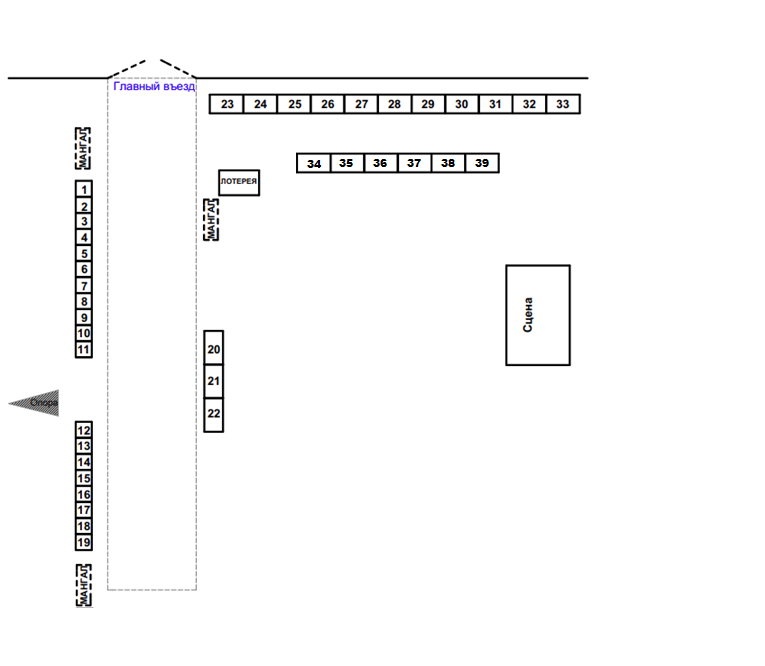 Приложение 2 к Порядку организации универсальной,праздничной ярмарки, посвященнойпроведению народного гуляния «Проводы Зимы»Главе администрацииХомутовского муниципального образованияот____________________________________адрес____________________________________тел.______________________ЗАЯВЛЕНИЕПрошу разрешить_____________________________________________________(полное и сокращенное наименование юридического лица, в т.ч. фирменное наименование, фамилия. имя. отчество индивидуального предпринимателя, гражданина)________________________________________________________________________________________________________________________________________(юридический адрес юридического лица, адрес места жительства индивидуального предпринимателя, гражданина) торговлю на универсальной, праздничной ярмарке, посвященной проведения народного гуляния «Проводы Зимы»Идентификационный номер налогоплательщика___________________________Ассортимент реализуемой продукции:___________________________________________________________________________________________________________________________________________________________________________Приложение:_________________________________________________________________________________________________________________________________________________________________________________________________Подпись                                                     РОССИЙСКАЯ ФЕДЕРАЦИЯИРКУТСКАЯ ОБЛАСТЬ ИРКУТСКИЙ РАЙОНХОМУТОВСКОЕ МУНИЦИПАЛЬНОЕ ОБРАЗОВАНИЕАДМИНИСТРАЦИЯПОСТАНОВЛЕНИЕ06.03.2024  № 55 о/д       с. Хомутово  Об очистке кровель зданий, сооружений, многоквартирных домов, объектов социально-культурного назначения от снега, наледи и сосулек.В условиях глубокого снежного покрова, в связи с образованием наледи и сосулек на крышах зданий, сооружений, во избежание опасных для жизни и здоровья граждан ситуаций, в соответствии со ст. 14 Федерального закона от 06.10.2003 № 131-ФЗ "Об общих принципах организации местного самоуправления в Российской Федерации» и разделом 4 «Правил и норм технической эксплуатации жилищного фонда», утвержденных постановлением Государственного комитета Российской Федерации по строительству и жилищно-коммунальному комплексу от 27.09.2003 №170, руководствуясь ст. 6 Устава Хомутовского муниципального образования, Правилами содержания и благоустройства Хомутовского муниципального образования, утвержденными Решением Думы Хомутовского МО от 25.05.2023  № 10-50/д,  администрация Хомутовского муниципального образованияПОСТАНОВЛЯЕТ:1.	Рекомендовать руководителям предприятий, организаций, учреждений всех форм собственности, управляющим компаниям: 1.1.	провести необходимые работы по своевременному удалению снега и ледяных образований с крыш и прилегающих территорий;1.2.	места возможного падения снега и сосулек оградить, обеспечив безопасность пешеходов, проезда и парковки автотранспорта;1.3.	организовать складирование снега, сброшенного с крыш, и его вывоз в течение 1 (одних) суток.2.	Мероприятия по удалению снежного покрова, наледи и сосулек с кровель зданий, сооружений, многоквартирных домов, объектов социально-культурного назначения провести до 18 марта 2024 года.3.	Назначить ответственным лицом по очистке кровли здания администрации  Хомутовского муниципального образования – руководителя аппарата администрации Хомутовского МО.4.	Назначить ответственным лицом генерального директора МУК КСК Хомутовского МО по очистке кровли зданий: Библиотеки МУК КСК Хомутовского МО, Дома Культуры с. Хомутово, Дома Культуры в д. Талька, Спортивного комплекса МУК КСК, Дома народного творчества с. Хомутово, Дома народного творчества «Радуга»; Спортивного оздоровительного комплекса п. Плишкино.5.	Довести настоящее Постановление до руководителей предприятий, организаций, учреждений всех форм собственности, управляющих компаний расположенных на территории Хомутовского муниципального образования. 6.	Опубликовать настоящее Постановление в установленном законом порядке.7. Контроль за исполнением настоящего Постановления возложить на заместителя Главы администрации.Глава администрации 						             В.М. КолмаченкоОзнакомление об  очистке кровель зданий, сооружений, многоквартирных домов, объектов социально-культурного назначения от снега, наледи и сосулек:Администрация Хомутовского МО                    		М.Ю. НесмеяноваМУК КСК Хомутовского МО		                             В.А. СамойловаМОУ ИРМО «Плишкинская СОШ»		                    Е.О. ИльинаМДОУ ИРМО «Плишкинский детский сад»		       Л.Н. ПерфильеваМОУ ИРМО «Хомутовская СОШ №1»		               О.И. РомановаМОУ ИРМО «Хомутовская СОШ №2»		               В.М. КовригаМОУ ИРМО «Кудинская СОШ»		МДОУ ИРМО «Хомутовский детский сад №1» 		Е.Б. Филатова-ДрюковаМДОУ ИРМО «Хомутовский детский сад №2»		 Л.Г. БисероваМДОУ ИРМО «Хомутовский детский сад №3» 		М.В.ВоронинаМДОУ ИРМО «Хомутовский детский сад №4»		  Р.З. РогачевскаяМКУ ХЭС Хомутовского МО		                            А.Л. ШелеповОГБУЗ ИРБ (ФАП д. Куда, д. Позднякова, п. Горный, д.Талька)		               О.В. БыковаМОУ ДОД ИРМО Хомутовская музыкальная школа		                                   О.Г. КуриловичНачальник участка ЖКХ Хомутовского МО		                                                А.С. ПарфеновООО Хомутовская МТС                                                                                 		В.А. ДолгополовОАО «Ремонтный завод Иркутский»		                                                             М.К. КлюевООО «Луговое»		                                                                                                Н.А. ГорячевООО «Барки»		                                                                                                    Д.Б. ХудаковООО «Народный дом»		                                                                                     В.Э. СтанкевичОПС Хомутово почтовое отделение		                                                               Л.В. ТомилинаООО «Стройндустрия»		                                                                                     С.В. СмехновОАО РТП «Иркутское»		                                                                                     В.А. АнтоненкоМ-н«Матрешка»		                                                                                                А.В. АнтоненкоСупермаркет «Исток-Байкал»                                                                         		Н.Г. ХамгушкеевООО «Молочная река»		                                                                                     А.Н. КопотиловМ-н Вернисаж		                                                                                                   С.А. ПерфильевСупермаркет «Хлеб Соль»		                                                                               А.С. СергеевОзнакомление об  очистке кровель зданий, сооружений, многоквартирных домов, объектов социально-культурного назначения от снега, наледи и сосулек.РОССИЙСКАЯ ФЕДЕРАЦИЯИРКУТСКАЯ ОБЛАСТЬ ИРКУТСКИЙ РАЙОНХОМУТОВСКОЕ МУНИЦИПАЛЬНОЕ ОБРАЗОВАНИЕАДМИНИСТРАЦИЯПОСТАНОВЛЕНИЕ11.03.2024  № 58 о/д       с. Хомутово  О внесении изменений в постановление администрации от 12.02.2018 № 18 о/д							В соответствии с главой 4 Жилищного кодекса Российской Федераци, Федеральным законом от 06.10.2003 № 131-ФЗ «Об общих принципах организации местного самоуправления в Российской Федерации», ст. 6 Устава Хомутовского муниципального образования, Администрация  Хомутовского муниципального образования  ПОСТАНОВЛЯЕТ:1. Внести изменения в постановление администрации Хомутовского муниципального образования от 12.02.2018 № 18 о/д «Об утверждении положения о приемочной комиссии по переустройству и (или) перепланировке жилых (нежилых) помещений на территории Хомутовского муниципального образования»:	 1.1. Изменить и изложить в новой редакции состав приемочной комиссии по переустройству и (или) перепланировке жилых (нежилых) помещений на территории Хомутовского муниципального образования согласно Приложению №2 (Приложение №2); 2. Опубликовать настоящее постановление в установленном законом порядке. 3. Контроль за исполнением настоящего постановления возложить на заместителя Главы администрации.Глава                                                                                             В.М. КолмаченкоПриложение № 2к постановлению администрацииот 11.03.2024 №58 о/дСостав приемочной комиссии по переустройству и (или) перепланировке жилых (нежилых) помещений на территории Хомутовского муниципального образованияПредседатель комиссии-Заместитель Главы администрации Хомутовского муниципального образования                              Максименко Н.В.Секретарь комиссии-Консультант отделаотдела градостроительства, земельных и имущественных отношений                                   Кучеренко А.А.Главный специалистотдела градостроительства, земельных и имущественных отношений                                    Благирева А.В.Члены комиссии:Начальник отдела градостроительства, земельных и имущественных отношений                                    Тюкавкина Ю.В.Директор Муниципального казенного учреждения «Хозяйственно-эксплуатационнаяслужба Хомутовского муниципального образования»              Шелепов А.Л.Ведущий инженер Муниципального казенного учреждения «Хозяйственно-эксплуатационнаяслужба Хомутовского муниципального образования»              Казинский А.М.Представитель ООО «Александровское»                                  (по согласованию)Представитель службы государственного жилищного и строительного надзора Иркутской области                           (по согласованию)РОССИЙСКАЯ ФЕДЕРАЦИЯИРКУТСКАЯ ОБЛАСТЬ ИРКУТСКИЙ РАЙОНХОМУТОВСКОЕ МУНИЦИПАЛЬНОЕ ОБРАЗОВАНИЕАДМИНИСТРАЦИЯПОСТАНОВЛЕНИЕ11.03.2024  № 235 пз                 с. Хомутово  О назначении публичных слушаний по проекту решения о предоставлении разрешения на условно разрешенный вид использования земельного участка   		  В целях соблюдения права человека на благоприятные условия жизнедеятельности, прав и законных интересов правообладателей земельных участков и объектов капитального строительства, руководствуясь ст. ст. 5.1, 39 Градостроительного кодекса Российской Федерации, ст. 28 Федерального закона от 06.10.2003 № 131-ФЗ «Об общих принципах организации местного самоуправления в Российской Федерации», ст. 19 Устава Хомутовского муниципального образования, постановлением администрации Хомутовского муниципального образования от 31.10.2018 №150 о/д «О комиссии по подготовке правил землепользования и застройки Хомутовского муниципального образования», Решением Думы Хомутовского муниципального образования от 26.07.2018 № 13-56/д «Об утверждении Положения об отдельных вопросах организации и проведения общественных обсуждений, публичных слушаний в области градостроительной деятельности в Хомутовском муниципальном образовании», на основании заявления Беловой Татьяны Витальевны, Администрация Хомутовского муниципального образования  ПОСТАНОВЛЯЕТ:1.	Назначить публичные слушания по проекту решения о предоставлении разрешения на условно разрешенный вид использования «Для индивидуального жилищного строительства»: в отношении земельного участка с кадастровым номером 38:06:100922:3961 площадью 1202 кв.м., расположенного по адресу: Иркутская область, Иркутский район, д. Куда, пер. Солнечный, 7.2.	 Комиссии по подготовке правил землепользования и застройки Хомутовского муниципального образования:1)	В срок не более одного месяца со дня опубликования оповещения о начале публичных слушаний, предусмотренного подпункта «а» пункта 2 части 2 настоящего постановления до дня опубликования заключения о результатах публичных слушаний, провести публичные слушания по проекту;2)	Обеспечить опубликование в газете «Вестник Хомутовского поселения» и размещение на официальном сайте администрации Хомутовского муниципального образования в информационно-телекоммуникационной сети «Интернет» (https://khomutovskoe-mo.ru);а) оповещения о начале публичных слушаний в форме информационного сообщения, содержащего, в том числе, информацию о месте и дате открытия, времени проведения экспозиции проекта;б) проекта и информационных материалов к нему;в) заключения о результатах публичных слушаний.3. Опубликовать настоящее постановление в газете «Вестник Хомутовского поселения» и разместить на официальном сайте администрации Хомутовского муниципального образования в информационно-телекоммуникационной сети «Интернет» (https://khomutovskoe-mo.ru).4. Контроль за исполнением настоящего постановления возложить на заместителя Главы администрации Хомутовского муниципального образования.Глава администрации	                                 В.М. Колмаченко	Оповещениежителей Хомутовского муниципального образования о начале публичных слушаний по проекту решения о предоставлении разрешения на условно разрешенный вид использования ««Для индивидуального жилищного строительства»: в отношении земельного участка с кадастровым номером 38:06:100922:3961 площадью 1202 кв.м., расположенного по адресу: Иркутская область, Иркутский район, д. Куда, пер. Солнечный, 7Комиссия по подготовке правил землепользования и застройки Хомутовского муниципального образования сообщает о начале публичных слушаний по проекту решения о предоставлении разрешения на условно разрешенный вид использования ««Для индивидуального жилищного строительства»: в отношении земельного участка с кадастровым номером 38:06:100922:3961 площадью 1202 кв.м., расположенного по адресу: Иркутская область, Иркутский район, д. Куда, пер. Солнечный, 7 (далее – проект).Информационные материалы к проекту:1)проект решения о предоставлении разрешения на условно разрешенный вид использования земельного участка;2) схема расположения земельного участка, в отношении которого подготовлен проект решения о предоставлении разрешения на условно разрешенный вид использования.Порядок и срок проведения публичных слушаний: не более одного месяца со дня опубликования настоящего информационного сообщения до дня опубликования заключения о результатах публичных слушаний (с 11.03.2024г. по 28.03.2024 г.)Место экспозиции проекта: в здании Администрации Хомутовского муниципального образования по адресу: Иркутская область, Иркутский район, с. Хомутово, ул. Кирова, 7 А, 1 этаж, 3 кабинет (отдел градостроительства, земельных и имущественных отношений)Дата открытия экспозиции проекта: 28.03.2024 г.Срок, время проведения экспозиции проекта: с 11.03.2024г. по 28.03.2024г. включительно. Дни и часы, в которые возможно посещение экспозиции проекта: понедельник, четверг, (кроме праздничных дней), с 8-00 до 16-00, перерыв на обед с 12-00 до 13-00Собрания участников публичных слушаний: - Регистрация лиц, участвующих в собрании участников публичных слушаний: 28.03.2024 г.(с 15:30 до 16:00 часов) по адресу: в здании Администрации Хомутовского муниципального образования по адресу: Иркутская область, Иркутский район, с. Хомутово, ул. Кирова, 7 А, 1 этаж, 3 кабинет;- Собрание участников публичных слушаний: 28.03.2024 в 16:00 часов.В целях идентификации участникам публичных слушаний необходимо представить сведения о себе (для физических лиц - фамилию, имя, отчество (при наличии), дату рождения, адрес места жительства (регистрации); для юридических лиц - наименование, основной государственный регистрационный номер, место нахождения и адрес) с приложением документов, подтверждающих такие сведения.Участники публичных слушаний, прошедшие в установленном порядке идентификацию, имеют право вносить предложения, касающиеся проектов:- в письменной или устной форме в ходе проведения собрания участников публичных слушаний;- в письменной форме в адрес Администрации Хомутовского муниципального образования по адресу: Иркутская область, Иркутский район, с. Хомутово, ул. Кирова, 7 а, 1 этаж, 3 кабинет (отдел градостроительства, земельных и имущественных отношений); (все дни, кроме субботы, воскресенья);Проект и информационные материалы к нему будут размещены на официальном сайте администрации Хомутовского муниципального образования в информационно-телекоммуникационной сети "Интернет" (http://khomutovskoe-mo.ru) и в газете «Вестник Хомутовского поселения»: https://pos.gosuslugi.ru/backoffice/ПОС/ Общественные обсуждения и публичные слушания::  с 11.03.2024г. по 28.03.2024.Справки по вопросам организации и проведения публичных слушаний по телефону: 696-182,696-501. ПроектРешения о предоставлении разрешения на условно разрешенный вид использования «Для индивидуального жилищного строительства»: в отношении земельного участка с кадастровым номером 38:06:100922:3961 площадью 1202 кв.м., расположенного по адресу: Иркутская область, Иркутский район, д. Куда, пер. Солнечный, 7.Учитывая заявление Беловой Татьяны Витальевны о предоставлении разрешения на условно разрешенный вид использования «Для индивидуального жилищного строительства»: в отношении земельного участка с кадастровым номером 38:06:100922:3961 площадью 1202 кв.м., расположенного по адресу: Иркутская область, Иркутский район, д. Куда, пер. Солнечный, 7.Схема расположения земельного участка, в отношении которого подготовлен проект решения о предоставлении разрешения на условно разрешенный вид использования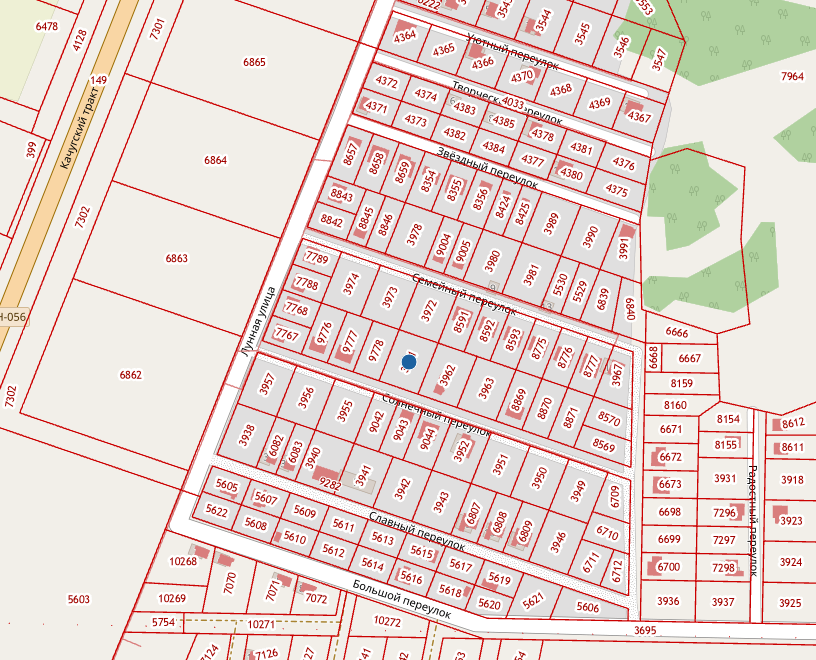 РОССИЙСКАЯ ФЕДЕРАЦИЯИРКУТСКАЯ ОБЛАСТЬ ИРКУТСКИЙ РАЙОНХОМУТОВСКОЕ МУНИЦИПАЛЬНОЕ ОБРАЗОВАНИЕАДМИНИСТРАЦИЯПОСТАНОВЛЕНИЕ11.03.2024  № 236 пз                 с. Хомутово  О назначении публичных слушаний по проекту решения о предоставлении разрешения на условно разрешенный вид использования земельного участка.  В целях соблюдения права человека на благоприятные условия жизнедеятельности, прав и законных интересов правообладателей земельных участков и объектов капитального строительства, руководствуясь ст. ст. 5.1, 39 Градостроительного кодекса Российской Федерации, ст. 28 Федерального закона от 06.10.2003 № 131-ФЗ «Об общих принципах организации местного самоуправления в Российской Федерации», ст. 19 Устава Хомутовского муниципального образования, постановлением администрации Хомутовского муниципального образования от 31.10.2018 №150 о/д «О комиссии по подготовке правил землепользования и застройки Хомутовского муниципального образования», Решением Думы Хомутовского муниципального образования от 26.07.2018 № 13-56/д «Об утверждении Положения об отдельных вопросах организации и проведения общественных обсуждений, публичных слушаний в области градостроительной деятельности в Хомутовском муниципальном образовании», на основании заявления Белова Вячеслава Владимировича, Администрация Хомутовского муниципального образования  ПОСТАНОВЛЯЕТ:1.	Назначить публичные слушания по проекту решения о предоставлении разрешения на условно разрешенный вид использования «Для индивидуального жилищного строительства»: в отношении земельного участка с кадастровым номером 38:06:100922:3972 площадью 1201 кв.м., расположенного по адресу: Иркутская область, Иркутский район, д. Куда, пер. Семейный, 8.2.	 Комиссии по подготовке правил землепользования и застройки Хомутовского муниципального образования:1)	В срок не более одного месяца со дня опубликования оповещения о начале публичных слушаний, предусмотренного подпункта «а» пункта 2 части 2 настоящего постановления до дня опубликования заключения о результатах публичных слушаний, провести публичные слушания по проекту;2)	Обеспечить опубликование в газете «Вестник Хомутовского поселения» и размещение на официальном сайте администрации Хомутовского муниципального образования в информационно-телекоммуникационной сети «Интернет» (https://khomutovskoe-mo.ru);а) оповещения о начале публичных слушаний в форме информационного сообщения, содержащего, в том числе, информацию о месте и дате открытия, времени проведения экспозиции проекта;б) проекта и информационных материалов к нему;в) заключения о результатах публичных слушаний.3. Опубликовать настоящее постановление в газете «Вестник Хомутовского поселения» и разместить на официальном сайте администрации Хомутовского муниципального образования в информационно-телекоммуникационной сети «Интернет» (https://khomutovskoe-mo.ru).4. Контроль за исполнением настоящего постановления возложить на заместителя Главы администрации Хомутовского муниципального образования.Глава администрации	                    В.М. КолмаченкоОповещениежителей Хомутовского муниципального образования о начале публичных слушаний по проекту решения о предоставлении разрешения на условно разрешенный вид использования «Для индивидуального жилищного строительства»: в отношении земельного участка с кадастровым номером 38:06:100922:3972 площадью 1201 кв.м., расположенного по адресу: Иркутская область, Иркутский район, д. Куда, пер. Семейный, 8Комиссия по подготовке правил землепользования и застройки Хомутовского муниципального образования сообщает о начале публичных слушаний по проекту решения о предоставлении разрешения на условно разрешенный вид использования ««Для индивидуального жилищного строительства»: в отношении земельного участка с кадастровым номером 38:06:100922:3972 площадью 1201 кв.м., расположенного по адресу: Иркутская область, Иркутский район, д. Куда, пер. Семейный, 8 (далее – проект).Информационные материалы к проекту:1)проект решения о предоставлении разрешения на условно разрешенный вид использования земельного участка;2) схема расположения земельного участка, в отношении которого подготовлен проект решения о предоставлении разрешения на условно разрешенный вид использования.Порядок и срок проведения публичных слушаний: не более одного месяца со дня опубликования настоящего информационного сообщения до дня опубликования заключения о результатах публичных слушаний (с 11.03.2024г. по 28.03.2024 г.)Место экспозиции проекта: в здании Администрации Хомутовского муниципального образования по адресу: Иркутская область, Иркутский район, с. Хомутово, ул. Кирова, 7 А, 1 этаж, 3 кабинет (отдел градостроительства, земельных и имущественных отношений)Дата открытия экспозиции проекта: 11.03.2024 г.Срок, время проведения экспозиции проекта: с 11.03.2024г. по 28.03.2024г. включительно.Дни и часы, в которые возможно посещение экспозиции проекта: понедельник, четверг, (кроме праздничных дней), с 8-00 до 16-00, перерыв на обед с 12-00 до 13-00Собрания участников публичных слушаний:- Регистрация лиц, участвующих в собрании участников публичных слушаний: 28.03.2024 г.(с 15:30 до 16:00 часов) по адресу: в здании Администрации Хомутовского муниципального образования по адресу: Иркутская область, Иркутский район, с. Хомутово, ул. Кирова, 7 А, 1 этаж, 3 кабинет;- Собрание участников публичных слушаний: 28.03.2024 в 16:20 часов.В целях идентификации участникам публичных слушаний необходимо представить сведения о себе (для физических лиц - фамилию, имя, отчество (при наличии), дату рождения, адрес места жительства (регистрации); для юридических лиц - наименование, основной государственный регистрационный номер, место нахождения и адрес) с приложением документов, подтверждающих такие сведения.Участники публичных слушаний, прошедшие в установленном порядке идентификацию, имеют право вносить предложения, касающиеся проектов:- в письменной или устной форме в ходе проведения собрания участников публичных слушаний;- в письменной форме в адрес Администрации Хомутовского муниципального образования по адресу: Иркутская область, Иркутский район, с. Хомутово, ул. Кирова, 7 а, 1 этаж, 3 кабинет (отдел градостроительства, земельных и имущественных отношений); (все дни, кроме субботы, воскресенья);Проект и информационные материалы к нему будут размещены на официальном сайте администрации Хомутовского муниципального образования в информационно-телекоммуникационной сети "Интернет" (http://khomutovskoe-mo.ru) и в газете «Вестник Хомутовского поселения»: https://pos.gosuslugi.ru/backoffice/ПОС/ Общественные обсуждения и публичные слушания::  с 11.03.2024г. по 28.03.2024.Справки по вопросам организации и проведения публичных слушаний по телефону: 696-182,696-501.ПроектРешения о предоставлении разрешения на условно разрешенный вид использования «Для индивидуального жилищного строительства»: в отношении земельного участка с кадастровым номером 38:06:100922:3972 площадью 1201 кв.м., расположенного по адресу: Иркутская область, Иркутский район, д. Куда, пер. Семейный, 8.Учитывая заявление Белова Вячеслава Владимировича о предоставлении разрешения на условно разрешенный вид использования «Для индивидуального жилищного строительства»: в отношении земельного участка с кадастровым номером 38:06:100922:3972 площадью 1201 кв.м., расположенного по адресу: Иркутская область, Иркутский район, д. Куда, пер. Семейный, 8.Схема расположения земельного участка, в отношении которого подготовлен проект решения о предоставлении разрешения на условно разрешенный вид использованияРОССИЙСКАЯ ФЕДЕРАЦИЯИРКУТСКАЯ ОБЛАСТЬ   ИРКУТСКИЙ РАЙОНДУМАХомутовского муниципального образованияПятый созывРешение01.03 2024  № 22-107 д       с. Хомутово О награждении Почетной грамотой и об объявлении Благодарности Думы Хомутовского  муниципального образования.В целях поощрения граждан за многолетний добросовестный труд, высокое профессиональное мастерство и за иные заслуги перед Хомутовским муниципальным образованием, способствующие всестороннему развитию поселения и повышению его авторитета, руководствуясь ст. 6 Устава Хомутовского муниципального образования, решением Думы Хомутовского муниципального образования от 29.09.2016 № 57-240/д «Об утверждении Положения о Почетной грамоте, Благодарности Думы Хомутовского муниципального образования», рассмотрев на заседании Думы Хомутовского муниципального образования представленные материалы на награждение Почетной грамотой и объявление Благодарности Думы Хомутовского муниципального образования и на основании голосования Дума Хомутовского муниципального образованияРЕШИЛА: 1.1. Объявить Благодарность Думы Хомутовского муниципального образования за плодотворный, добросовестный труд, профессионализм и в связи с празднованием Дня работника культуры:	- Первухиной Екатерине Владимировне, руководителю студии ДПТ «Мастеришки» муниципального учреждения культуры «Культурно-спортивный комплекс» Хомутовского МО;- Исаевой Веронике Сергеевне, руководителю студии изобразительного творчества «Фантазия» муниципального учреждения культуры «Культурно-спортивный комплекс» Хомутовского МО.1.2. Объявить Благодарность Думы Хомутовского муниципального образования за многолетний добросовестный труд, активную жизненную позицию- Рютину Алексею Игоревичу, сантехнику МКУ «Хозяйственно-эксплуатационная служба Хомутовского муниципального образования»;1.3. Объявить Благодарность Думы Хомутовского муниципального образования за многолетний добросовестный труд, активную жизненную позицию и в честь 50-летия со дня рождения:- Бухаровой Ларисе Васильевне – администратору МКУ «Хозяйственно-эксплуатационная служба Хомутовского муниципального образования».1.4. Наградить Почетной грамотой Думы Хомутовского муниципального образования за многолетний добросовестный труд, активную жизненную позицию и в честь 50-летия со дня рождения: - Лохову Ольгу Ивановну – администратора МКУ «Хозяйственно-эксплуатационная служба Хомутовского муниципального образования».2. Опубликовать данное решение в установленном законом порядке.3. Контроль за исполнением настоящего решения возложить на постоянную комиссию по Уставу, регламенту и депутатской этике Думы Хомутовского муниципального образования.Глава  Хомутовскогомуниципального образования                                                 В.М. КолмаченкоРОССИЙСКАЯ ФЕДЕРАЦИЯИРКУТСКАЯ ОБЛАСТЬ   ИРКУТСКИЙ РАЙОНДУМАХомутовского муниципального образованияПятый созывРешение01.03 2024  № 22-108 д       с. Хомутово Об утверждении Положения о порядке сообщения лицами, замещающими муниципальные должности в Хомутовском муниципальном образовании, о возникновении личной заинтересованности при исполнении должностных обязанностей, которая приводит или может привести к конфликту интересов.В соответствии с Федеральным законом от 25 декабря 2008 года № 273  ФЗ «О противодействии коррупции», Указом Президента Российской Федерации от 22 декабря 2015 года № 650 «О порядке сообщения лицами, замещающими отдельные государственные должности Российской Федерации, должности федеральной государственной службы, и иными лицами о возникновении личной заинтересованности при исполнении должностных обязанностей, которая приводит или может привести к конфликту интересов, и о внесении изменений в некоторые акты Президента Российской Федерации», руководствуясь Уставом Хомутовского муниципального образования, Дума Хомутовского муниципального образования,РЕШИЛА: 1. Утвердить Положение о порядке сообщения лицами, замещающими муниципальные должности в Хомутовском муниципальном образовании, о возникновении личной заинтересованности при исполнении должностных обязанностей, которая приводит или может привести к конфликту интересов (прилагается).2. Опубликовать настоящее решение в установленном законом порядке.3. Контроль за исполнением настоящего решения возложить на постоянную комиссию по Уставу, регламенту и депутатской этике.Глава Хомутовскогомуниципального образования                                         	     В.М. КолмаченкоУТВЕРЖДЕНОрешением Думы Хомутовского муниципального образованияот ,101.03.2024_ № _22-108 д_ПОЛОЖЕНИЕ  о порядке сообщения лицами, замещающими муниципальные должности в Хомутовском муниципальном образовании, о возникновении личной заинтересованности при исполнении должностных обязанностей, которая приводит или может привести к конфликту интересов1. Настоящее Положение определяет порядок сообщения Главой Хомутовского муниципального образования (далее – Глава), депутатами Думы Хомутовского муниципального образования (далее совместно – лица, замещающие муниципальные должности) Думе Хомутовского муниципального образование (далее – Дума) о возникновении личной заинтересованности при исполнении должностных обязанностей, которая приводит или может привести к конфликту интересов.2. Сообщение оформляется в письменной форме в виде уведомления о возникновении личной заинтересованности при исполнении должностных обязанностей, которая приводит или может привести к конфликту интересов (далее – уведомление), согласно приложению 1 к настоящему Положению.3. Лица, замещающие муниципальные должности, обязаны уведомить Думу о возникновении личной заинтересованности при исполнении должностных обязанностей, которая приводит или может привести к конфликту интересов, как только им станет об этом известно, а также принимать меры по предотвращению или урегулированию конфликта интересов.4.  Лицо, замещающее муниципальную должность (за исключением Главы) направляет уведомление на имя председателя Думы  (сотруднику администрации, ответственному за профилактику коррупционных и иных правонарушений) (далее - уполномоченному должностному лицу). Глава направляет уведомление в порядке, предусмотренном настоящим пунктом, на имя заместителя председателя Думы.5. Уведомление регистрируется уполномоченным должностным лицом в журнале учета уведомлений (далее – журнал) незамедлительно, в присутствии лица, направившего уведомление.6. Журнал ведется уполномоченным должностным лицом по форме согласно приложению 2 к настоящему Положению. Листы журнала должны быть прошнурованы, пронумерованы. Журнал хранится у уполномоченного должностного лица.7. На уведомлении ставится отметка о дате и времени его поступления к уполномоченному должностному лицу, номер регистрации в журнале, подпись уполномоченного должностного лица.8. После регистрации уведомления уполномоченное должностное лицо выдает лицу,  направившему уведомление, расписку по форме согласно приложению 1 к настоящему Положению в получении уведомления с указанием даты его получения и номера регистрации в журнале.9. Уведомление направляется уполномоченным должностным лицом должностному лицу Думы, на имя которого подано уведомление в соответствии с пунктом 4 настоящего Положения, не позднее одного рабочего дня, следующего за днем регистрации уведомления.10. Должностное лицо Думы, на имя которого подано уведомление в соответствии с пунктом 4 настоящего Положения, не позднее трех рабочих дней со дня получения уведомления направляет уведомление в постоянную комиссию Думы по Уставу, регламенту и депутатской этике (далее – Комиссия) на предварительное рассмотрение. 11. В ходе предварительного рассмотрения уведомления члены Комиссии имеют право получать в установленном порядке от лица, замещающего муниципальную должность, направившего уведомление, пояснения по изложенным в них обстоятельствам и направлять в установленном порядке запросы в органы государственной власти, органы местного самоуправления муниципальных образований и заинтересованные организации.12. По результатам предварительного рассмотрения уведомления Комиссия подготавливает мотивированное заключение.13. Уведомление, мотивированное заключение и другие материалы, полученные в ходе предварительного рассмотрения уведомления, представляются Комиссией должностному лицу Думы, на имя которого подано уведомление в соответствии с пунктом 4 настоящего Положения, в течение семи рабочих дней со дня поступления уведомления в Комиссию на предварительное рассмотрение.14. В случае направления запросов, указанных в пункте 11 настоящего Положения, уведомление, мотивированное заключение и другие материалы представляются должностному лицу Думы, на имя которого подано уведомление в соответствии с пунктом 4 настоящего Положения, в течение 45 календарных дней со дня поступления уведомления в Комиссию на предварительное рассмотрение. Указанный срок может быть продлен по решению должностного лица Думы, на имя которого подано уведомление в соответствии с пунктом 4 настоящего Положения, но не более чем на 30 календарных дней.15. Должностное лицо Думы, на имя которого подано уведомление в соответствии с пунктом 4 настоящего Положения, в порядке и сроки, установленные регламентом Думы, обеспечивает рассмотрение уведомления лица, замещающего муниципальную должность, на ближайшем заседании Думы от дня представления ему Комиссией уведомления, мотивированного заключения и других материалов, полученных в ходе предварительного рассмотрения уведомления.16. По результатам рассмотрения документов, предусмотренных пунктом 13 настоящего Положения, Дума принимает одно из следующих решений:1) признать, что при исполнении должностных обязанностей лицом, замещающим муниципальную должность, направившим уведомление, конфликт интересов отсутствует;2) признать, что при исполнении должностных обязанностей лицом, замещающим муниципальную должность, направившим уведомление, личная заинтересованность приводит или может привести к конфликту интересов;3) признать, что лицом, замещающим муниципальную должность, направившим уведомление, не соблюдались требования об урегулировании конфликта интересов.17. В случае принятия решения, предусмотренного подпунктом 2  пункта 16 настоящего Положения, Дума принимает меры или обеспечивает принятие мер по предотвращению или урегулированию конфликта интересов либо рекомендует лицу, замещающему муниципальную должность, направившему уведомление, принять такие меры в срок, установленный в решении Думы.18. В случае принятия решения, предусмотренного подпунктом 3 пункта 16 настоящего Положения, а также в случае непринятия лицом, замещающим муниципальную должность, направившим уведомление, мер по предотвращению и урегулированию конфликта интересов, стороной которого оно является, в установленный в решении Думы срок, указанная информация представляется на ближайшем заседании Думы должностным лицом Думы, на имя которого подано уведомление в соответствии с пунктом 4 настоящего Положения. Данная информация является основанием для выдвижения депутатами Думы инициативы для освобождения от должности (в отношении Главы) досрочного прекращения полномочий (в отношении депутата Думы) в связи с утратой доверия, в порядке, установленном муниципальными нормативными правовыми актами, регулирующими процедуру освобождения от должности (досрочного прекращения полномочий) лиц, замещающих муниципальные должности, в связи с утратой доверия.19. Лица, замещающие муниципальные должности, освобождаются от ответственности за несоблюдение требований о предотвращении или об урегулировании конфликта интересов и неисполнение обязанностей, установленных действующим законодательством РФ в целях противодействия коррупции, в случае, если несоблюдение таких требований, а также неисполнение таких обязанностей признается следствием не зависящих от указанных лиц обстоятельств в порядке, предусмотренном частями 3 - 6 статьи 13 Федерального закона от 25 декабря 2008 года № 273-ФЗ «О противодействии коррупции». Руководитель аппаратаадминистрации                                                                      							М.Ю. НесмеяноваПриложение 1 к Положению о порядке сообщения лицами, замещающими  муниципальные должностив Хомутовском муниципальном образовании, о возникновении личной заинтересованности при исполнении должностных обязанностей, которая приводит или может привести к конфликту интересов                                                                                                                                              ____________________________________(фамилия, инициалы, должность лица,на имя которого подается уведомление)от ________________________________________________________________________________(фамилия, имя, отчество (последнее – при наличии),  наименование замещаемой муниципальной должности)УВЕДОМЛЕНИЕО ВОЗНИКНОВЕНИИ ЛИЧНОЙ ЗАИНТЕРЕСОВАННОСТИПРИ ИСПОЛНЕНИИ ДОЛЖНОСТНЫХОБЯЗАННОСТЕЙ,КОТОРАЯ ПРИВОДИТ ИЛИ МОЖЕТ ПРИВЕСТИК КОНФЛИКТУ ИНТЕРЕСОВСообщаю о возникновении у меня личной заинтересованности при исполнении должностных обязанностей, которая приводит или может привести к конфликту интересов (нужное подчеркнуть).Обстоятельства, являющиеся     основанием   возникновения   личной   заинтересованности:_________________________________________________________________________________________________________________________________________Должностные обязанности, на исполнение которых влияет или может повлиять личная заинтересованность: __________________________________________________________________________________________________________________________________Предлагаемые   меры   по   предотвращению   или   урегулированию   конфликта   интересов: _________________________________________________________________________________________________________________________________________________Намереваюсь (не намереваюсь) лично присутствовать при рассмотрении настоящего уведомления (нужное подчеркнуть).«__» __________ 20____г.	________________________	________________________	(подпись лица, замещающего муниципальную должность)	(расшифровка подписи)РАСПИСКА В ПОЛУЧЕНИИ УВЕДОМЛЕНИЯУведомление______________________________________________________________________________________________________________________________________(фамилия, имя, отчество (последнее – при наличии), наименование замещаемой муниципальной должности)от «__» ______________ 20__ г. о возникновении личной заинтересованности при исполнении должностных обязанностей, которая приводит или может привести к конфликту интересов, получено и зарегистрировано в журнале учета уведомлений о возникновении личной заинтересованности при исполнении должностных обязанностей, которая приводит или может привести к конфликту интересов,«__» ________ 20___ г. № _________.___________________________	________________________________(фамилия, инициалы должностного лица, принявшего уведомление)	(подпись должностного лица,принявшего уведомление)Приложение 2к Положению о порядке сообщения лицами, замещающими муниципальные должностив Хомутовском муниципальном образовании,о возникновении личной заинтересованности при исполнении должностных обязанностей, которая приводит или может привестик конфликту интересовЖУРНАЛУЧЕТА УВЕДОМЛЕНИЙ О ВОЗНИКНОВЕНИИ ЛИЧНОЙ ЗАИНТЕРЕСОВАННОСТИ ПРИ ИСПОЛНЕНИИ ДОЛЖНОСТНЫХОБЯЗАННОСТЕЙ, КОТОРАЯ ПРИВОДИТ ИЛИ МОЖЕТ ПРИВЕСТИ К КОНФЛИКТУ ИНТЕРЕСОВРОССИЙСКАЯ ФЕДЕРАЦИЯИРКУТСКАЯ ОБЛАСТЬ   ИРКУТСКИЙ РАЙОНДУМАХомутовского муниципального образованияПятый созывРешение01.03 2024  № 22-109 д       с. Хомутово Об утверждении границ  территориального общественног самоуправления «Новое Плишкино».В целях развития на территории Хомутовского муниципального образования территориального общественного самоуправления, руководствуясь статьями 12, 60 Конституции Российской Федерации, ст.27 Федерального закона от 6 октября 2003 года № 131-ФЗ «Об общих принципах организации местного самоуправления в Российской Федерации», Уставом Хомутовского муниципального образования, заслушав информацию о границах территориального общественного самоуправления «Новое Плишкино», Дума  Хомутовского  муниципального образованияРЕШИЛА:1.Утвердить границы территориального общественного самоуправления «Новое Плишкино» (Приложение).2. Опубликовать настоящее решение в установленном законом порядке.3. Контроль за исполнением данного решения возложить на комиссию по жилищно-коммунальному обеспечению и благоустройству Думы Хомутовского муниципального образования.Глава Хомутовскогомуниципального образования                                               В. М. КолмаченкоПриложение к решению Думы Хомутовскогомуниципального образованияот 01.03.2024 № _22-109 д_Описание границ территориального общественного самоуправления «Новое Плишкино»Группа жилых домов, расположенных в п. Плишкино по адресам:- ул. Кедровая , № 1, № 2, № 5, № 6, № 6 «А»,  № 7, № 8,  № 9, № 10, № 11, № 12, № 13, № 14, № 16, № 17, № 18, № 19, № 21, № 23, № 27, № 30,  № 31, № 31 «А», № 32,  № 33/1, № 37, № 38, № 39, № 40, № 42 № 43, № 44, № 46, № 47, № 48, № 50, № 51, № 52,  № 53, № 55, № 57, № 63, № 69, № 75, № 77, № 81, № 82, № 83;- ул. Листвяничная, № 1, № 2, № 3, № 4, № 5, № 7, № 9 «А», № 11,№ 12, № 13, № 14, № 15, № 20, № 40, № 42, № 44, № 54, № 55, № 56. Начальник социального отдела                                                        Л. Л. ГуневичРОССИЙСКАЯ ФЕДЕРАЦИЯИРКУТСКАЯ ОБЛАСТЬ   ИРКУТСКИЙ РАЙОНДУМАХомутовского муниципального образованияПятый созывРешение01.03 2024  № 22-110 д       с. Хомутово Об ежегодном отчете Главы Хомутовского муниципального образования, местной администрации о результатах их деятельности, в том числе о решении вопросов поставленных Думой поселения за 2023 год.Руководствуясь ст.ст. 35, 36 Федерального закона от 06.10.2003  №131-ФЗ «Об общих принципах организации местного самоуправления в Российской Федерации», подпунктом 7 пункта 2 статьи 27, подпунктом 2 пункта 2 статьи 35 Устава Хомутовского муниципального образования, Дума Хомутовского муниципального образования РЕШИЛА:1.	 Признать ежегодный отчет Главы Хомутовского муниципального образования, местной администрации о результатах их деятельности, в том числе о решении вопросов поставленных Думой поселения за 2023 год удовлетворительным.2.	Опубликовать настоящее решение в установленном законом порядке.3.	Контроль по исполнению данного решения возложить на комиссию по Уставу, Регламенту и депутатской этике Думы Хомутовского муниципального образования.Глава Хомутовскогомуниципального образования                                                В.М. Колмаченко11 Марта2024г.№ 07Учредитель газеты – администрация Хомутовского муниципального образованияПредседатель комиссииЗаместитель Главы администрации Хомутовского муниципального образованияЗаместитель председателя комиссииНачальник отдела градостроительства, земельных и имущественных отношений администрации Хомутовского муниципального образованияСекретарь комиссииКонсультант отдела градостроительства, земельных и имущественных отношений администрации Хомутовского муниципального образованияСекретарь комиссииГлавный специалист отдела градостроительства, земельных и имущественных отношений администрации Хомутовского муниципального образованияЧлен комиссииПервый заместитель Главы администрации Хомутовского муниципального образованияЧлен комиссииНачальник социального отдела администрации Хомутовского муниципального образованияЧлен комиссииНачальник отдела муниципального заказа и реализации муниципальных программ администрации Хомутовского муниципального образованияЧлен комиссииНачальник юридического отдела администрации Хомутовского муниципального образованияЧлен комиссииНачальник отдела муниципального земельного, лесного контроля и соблюдения правил благоустройства администрации Хомутовского муниципального образованияЧлен комиссииЗаместитель председателя Думы Хомутовского муниципального образования (по согласованию)Член комиссииПредседатель постоянной комиссии по жилищно-коммунальному обеспечению и благоустройству Думы Хомутовского муниципального образования (по согласованию)№п/пНаименование мероприятияСрок выполнения мероприятияОтветственное лицо1.Прием письменных заявок на участие в ярмарке и согласование ассортиментного перечнядо 12 марта 2024г.Отдел МЗ и РМП2.Размещение торговых мест, проверка точек подключения к электроэнергии, предварительная генеральная уборка места проведения ярмаркидо 12 марта 2024г.МКУ ХЭС 3.Размещение участников ярмарки в соответствии со схемой размещения торговых мест до открытия ярмаркидо 17 марта 2024г.Отдел МЗ и РМП4.Реализация участниками ярмарки сувенирной продукции и товаров народного потребления17 марта 2024г.Отдел МЗ и РМП5.Уборка мест торговли и прилегающих к ним территорий  после закрытия ярмарки 17 марта 2024г.Участники ярмарки;МКУ ХЭС № п/пИнформация
о поступившем уведомленииИнформация
о поступившем уведомленииФамилия, имя, отчество (последнее – при наличии) лица, замещающего муниципальную должность, направившего уведомление,наименование замещаемой им муниципальной должностиФамилия, инициалы должностного лица, принявшего уведомлениеОтметка о выдаче расписки в получении уведомления (дата, подпись лица, замещающего муниципальную должность)Отметка о направлении уведомления на предварительное рассмотрение(дата, фамилия, инициалы, подпись должностного лица, принявшего уведомление)Отметка о выводах, содержащихся в мотивированном заключении№ п/пДата поступления№ регистрацииФамилия, имя, отчество (последнее – при наличии) лица, замещающего муниципальную должность, направившего уведомление,наименование замещаемой им муниципальной должностиФамилия, инициалы должностного лица, принявшего уведомлениеОтметка о выдаче расписки в получении уведомления (дата, подпись лица, замещающего муниципальную должность)Отметка о направлении уведомления на предварительное рассмотрение(дата, фамилия, инициалы, подпись должностного лица, принявшего уведомление)Отметка о выводах, содержащихся в мотивированном заключении123456781.2.3.